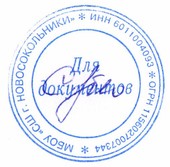 УТВЕРЖДАЮ	Директор МБОУ «Средняя школа                                                                                               г. Новосокольники»         	_____________   С.А.КублоПриказ № 153 от 28.08.2023гУчебный планпо дополнительным образовательным программамМБОУ «Средняя школа г. Новосокольники»на 2023-2024 учебный годСоциально-гуманитарная*Естественнонаучная **Данные  направленности реализуется за счёт внеурочной деятельности.НаправленностьобразовательнойпрограммыНазвание программыУровень освоенияпрограммыВозраст обуча-ющихсяКлассыЧисло группКоличествообучающихсяСрок реализации программыКоличество часов в неделюКоличество часов за годформы промежуточной аттестацииРуководительФизкультурно-спортивная«Шахматы»базовый8-102-31302268соревнованиеБоботунова О.В.Физкультурно-спортивная«Баскетбол»базовый14-178-1111514136соревнованиеИванов И.А.Физкультурно-спортивная«Баскетбол»базовый10-134-711514136соревнованиеИванов И.А.Физкультурно-спортивная«Футбол»базовый9-153-9125      24136соревнованиеИванов И.А.Физкультурно-спортивнаяСекция «ОФП»базовый9-11		3-4	1		15	 14136соревнованиеАнисимов А.М.Физкультурно-спортивная«Меткий стрелок»базовый11-175-111151268соревнованиеНикитин М.А.Художественная«Домисолька"базовый7-111-41151134концертыЛарионова О.В.Художественная«Ровесники»базовый11-155-91151134концертыЛарионова О.В.Художественная«Танцевальный»базовый16-1710-1111514136концертыКалинина Ю.В.Художественная«Школьный театр»базовый7-161-11410214144спектаклиАндреева Т.А.Художественная«Самоделкин»базовый11-135-611513102выставкаЕвлампиев В.Н.Техническая«Робототехника. Уровень 0»базовый7-111-411514136выставкаЕвлампиев В.Н.